Name/Logo der SchuleName/Logo der SchuleName/Logo der SchuleBetriebsanweisungFür das Arbeiten im Farben- und LacklagerRaumverantwortlich Raumverantwortlich Raumverantwortlich Gefahren für Mensch und UmweltGefahren für Mensch und UmweltGefahren für Mensch und UmweltGefahren für Mensch und UmweltGefahren für Mensch und UmweltGefahren für Mensch und UmweltGefahren für Mensch und Umwelt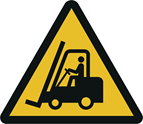 Gefahren bestehen durch,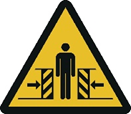 umstürzendes Lagergut, herabfallendes Transportgut quetschen zwischen Flurförderfahrzeugen und Materialien/LagereinrichtungenGefahren bestehen durch,umstürzendes Lagergut, herabfallendes Transportgut quetschen zwischen Flurförderfahrzeugen und Materialien/LagereinrichtungenGefahren bestehen durch,umstürzendes Lagergut, herabfallendes Transportgut quetschen zwischen Flurförderfahrzeugen und Materialien/LagereinrichtungenGefahren bestehen durch,umstürzendes Lagergut, herabfallendes Transportgut quetschen zwischen Flurförderfahrzeugen und Materialien/LagereinrichtungenGefahren bestehen durch,umstürzendes Lagergut, herabfallendes Transportgut quetschen zwischen Flurförderfahrzeugen und Materialien/LagereinrichtungenSchutzmaßnahmen und VerhaltensregelnSchutzmaßnahmen und VerhaltensregelnSchutzmaßnahmen und VerhaltensregelnSchutzmaßnahmen und VerhaltensregelnSchutzmaßnahmen und VerhaltensregelnSchutzmaßnahmen und VerhaltensregelnSchutzmaßnahmen und Verhaltensregeln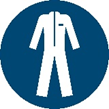 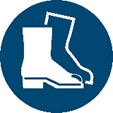 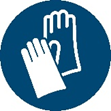 Lagereinrichtungen müssen so aufgestellt sein, dass sie nicht umstürzen können Die Betriebssicherheit muss in jedem Betriebszustand gegeben seinIm beladenen Zustand darf die höchstzulässige Fach- und Bodenbelastung am Aufstellungsort nicht überschritten werden. Zulässige Fach- und Bodenbelastungen sind am Regal vermerktDer Fußboden ist regelmäßig zu reinigen. Fußbodenunebenheiten sind sofort zu beseitigenDie angegebene PSA ist zu tragenZwischen Lagereinrichtungen und -geräten müssen ausreichend bemessene Verkehrswege/Gänge vorhanden und ausreichend beleuchtet seinDie Beladung hat so zu erfolgen, dass das Ladegut nicht herausfallen kann und nicht in die Verkehrswege hineinragtDie Verkehrswege sind freizuhalten und dürfen nicht zur Lagerung benutzt werdenBei Arbeiten im Verkehrsbereich sind großzügige Absperrungen bzw. Sicherungsmaßnahmen vorzunehmenDie betriebliche Lager- und Stapelordnung ist zu beachtenLagereinrichtungen müssen so aufgestellt sein, dass sie nicht umstürzen können Die Betriebssicherheit muss in jedem Betriebszustand gegeben seinIm beladenen Zustand darf die höchstzulässige Fach- und Bodenbelastung am Aufstellungsort nicht überschritten werden. Zulässige Fach- und Bodenbelastungen sind am Regal vermerktDer Fußboden ist regelmäßig zu reinigen. Fußbodenunebenheiten sind sofort zu beseitigenDie angegebene PSA ist zu tragenZwischen Lagereinrichtungen und -geräten müssen ausreichend bemessene Verkehrswege/Gänge vorhanden und ausreichend beleuchtet seinDie Beladung hat so zu erfolgen, dass das Ladegut nicht herausfallen kann und nicht in die Verkehrswege hineinragtDie Verkehrswege sind freizuhalten und dürfen nicht zur Lagerung benutzt werdenBei Arbeiten im Verkehrsbereich sind großzügige Absperrungen bzw. Sicherungsmaßnahmen vorzunehmenDie betriebliche Lager- und Stapelordnung ist zu beachtenLagereinrichtungen müssen so aufgestellt sein, dass sie nicht umstürzen können Die Betriebssicherheit muss in jedem Betriebszustand gegeben seinIm beladenen Zustand darf die höchstzulässige Fach- und Bodenbelastung am Aufstellungsort nicht überschritten werden. Zulässige Fach- und Bodenbelastungen sind am Regal vermerktDer Fußboden ist regelmäßig zu reinigen. Fußbodenunebenheiten sind sofort zu beseitigenDie angegebene PSA ist zu tragenZwischen Lagereinrichtungen und -geräten müssen ausreichend bemessene Verkehrswege/Gänge vorhanden und ausreichend beleuchtet seinDie Beladung hat so zu erfolgen, dass das Ladegut nicht herausfallen kann und nicht in die Verkehrswege hineinragtDie Verkehrswege sind freizuhalten und dürfen nicht zur Lagerung benutzt werdenBei Arbeiten im Verkehrsbereich sind großzügige Absperrungen bzw. Sicherungsmaßnahmen vorzunehmenDie betriebliche Lager- und Stapelordnung ist zu beachtenLagereinrichtungen müssen so aufgestellt sein, dass sie nicht umstürzen können Die Betriebssicherheit muss in jedem Betriebszustand gegeben seinIm beladenen Zustand darf die höchstzulässige Fach- und Bodenbelastung am Aufstellungsort nicht überschritten werden. Zulässige Fach- und Bodenbelastungen sind am Regal vermerktDer Fußboden ist regelmäßig zu reinigen. Fußbodenunebenheiten sind sofort zu beseitigenDie angegebene PSA ist zu tragenZwischen Lagereinrichtungen und -geräten müssen ausreichend bemessene Verkehrswege/Gänge vorhanden und ausreichend beleuchtet seinDie Beladung hat so zu erfolgen, dass das Ladegut nicht herausfallen kann und nicht in die Verkehrswege hineinragtDie Verkehrswege sind freizuhalten und dürfen nicht zur Lagerung benutzt werdenBei Arbeiten im Verkehrsbereich sind großzügige Absperrungen bzw. Sicherungsmaßnahmen vorzunehmenDie betriebliche Lager- und Stapelordnung ist zu beachtenVerhalten bei Störungen und im GefahrenfallVerhalten bei Störungen und im GefahrenfallVerhalten bei Störungen und im GefahrenfallVerhalten bei Störungen und im GefahrenfallVerhalten bei Störungen und im GefahrenfallVerhalten bei Störungen und im GefahrenfallVerhalten bei Störungen und im Gefahrenfall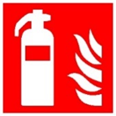 Festgestellte Mängel sind dem Vorgesetzten sofort zu meldenDie mangelhaften Arbeitsmittel sind nicht mehr zu verwendenIm Brandfall Löschversuch unternehmenFestgestellte Mängel sind dem Vorgesetzten sofort zu meldenDie mangelhaften Arbeitsmittel sind nicht mehr zu verwendenIm Brandfall Löschversuch unternehmenFestgestellte Mängel sind dem Vorgesetzten sofort zu meldenDie mangelhaften Arbeitsmittel sind nicht mehr zu verwendenIm Brandfall Löschversuch unternehmenFestgestellte Mängel sind dem Vorgesetzten sofort zu meldenDie mangelhaften Arbeitsmittel sind nicht mehr zu verwendenIm Brandfall Löschversuch unternehmenErste HilfeErste HilfeErste HilfeErste HilfeErste HilfeErste HilfeErste Hilfe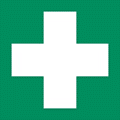 Den Lehrer (Ersthelfer) informieren (siehe Alarmplan) Verletzungen sofort versorgenEintragung in das Verbandbuch vornehmen      Notruf: 112					Krankentransport:  19222Den Lehrer (Ersthelfer) informieren (siehe Alarmplan) Verletzungen sofort versorgenEintragung in das Verbandbuch vornehmen      Notruf: 112					Krankentransport:  19222Den Lehrer (Ersthelfer) informieren (siehe Alarmplan) Verletzungen sofort versorgenEintragung in das Verbandbuch vornehmen      Notruf: 112					Krankentransport:  19222Den Lehrer (Ersthelfer) informieren (siehe Alarmplan) Verletzungen sofort versorgenEintragung in das Verbandbuch vornehmen      Notruf: 112					Krankentransport:  19222Instandhaltung, EntsorgungInstandhaltung, EntsorgungInstandhaltung, EntsorgungInstandhaltung, EntsorgungInstandhaltung, EntsorgungInstandhaltung, EntsorgungInstandhaltung, EntsorgungMängel sind umgehend dem Lehrer bzw. Vorgesetzten zu meldenInstandsetzung nur durch beauftragte und unterwiesene PersonenRegelmäßige Überprüfung der Standfestigkeit der Regal- und StapelsystemeMängel sind umgehend dem Lehrer bzw. Vorgesetzten zu meldenInstandsetzung nur durch beauftragte und unterwiesene PersonenRegelmäßige Überprüfung der Standfestigkeit der Regal- und StapelsystemeMängel sind umgehend dem Lehrer bzw. Vorgesetzten zu meldenInstandsetzung nur durch beauftragte und unterwiesene PersonenRegelmäßige Überprüfung der Standfestigkeit der Regal- und StapelsystemeMängel sind umgehend dem Lehrer bzw. Vorgesetzten zu meldenInstandsetzung nur durch beauftragte und unterwiesene PersonenRegelmäßige Überprüfung der Standfestigkeit der Regal- und StapelsystemeFreigabe:Bearbeitung:17. Juni 2021Freigabe:SchulleitungBearbeitung:17. Juni 2021